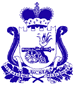 АДМИНИСТРАЦИЯ ЗИМНИЦКОГО СЕЛЬСКОГО ПОСЕЛЕНИЯ САФОНОВСКОГО РАЙОНА СМОЛЕНСКОЙ ОБЛАСТИПОСТАНОВЛЕНИЕот 19.02.2015 № 4/1О порядке создания координационных или совещательных органов в областиразвития малого и среднего предпринимательствав Зимницком сельском поселении Сафоновскогорайона Смоленской области	В соответствии с частью 4 статьи 13 Федерального закона от 24 июля 2007 года № 209-ФЗ «О развитии малого и среднего предпринимательства в Российской Федерации», Администрация Зимницкого сельского поселения Сафоновского района Смоленской областиПОСТАНОВЛЯЕТ:	1.Утвердить Порядок создания координационных или совещательных органов в области развития малого и среднего предпринимательства в Зимницком сельском поселении Сафоновского района Смоленской области согласно приложению.	2.Настоящее постановление обнародовать и разместить на официальном сайте Администрации Зимницкого сельского поселения Сафоновского района Смоленской области.	3.Контроль за исполнением настоящего постановления оставляю за собой.Глава АдминистрацииЗимницкого сельского поселенияСафоновского района Смоленской области                                       Г.В. ЕгороваПриложениек постановлению АдминистрацииЗимницкого сельского поселенияСафоновского районаСмоленской области от 19.02.2015 № 2ПОРЯДОКсоздания координационных или совещательных органов в области развития малого и среднего предпринимательства в Зимницком сельском поселении Сафоновского района Смоленской области1. Настоящий Порядок создания координационных или совещательных органов в области развития малого и среднего предпринимательства в Зимницком сельском поселении  Сафоновского района Смоленской области (далее – координационные или совещательные органы) разработан в соответствии с Федеральным законом от 24 июля 2007 года № 209-ФЗ «О развитии малого и среднего предпринимательства в Российской Федерации».2. Координационные и совещательные органы создаются по инициативе некоммерческих организаций, выражающих интересы субъектов малого и среднего предпринимательства (далее – некоммерческие организации).3. Инициаторы создания координационного или совещательного органа обращаются с  предложением о создании координационного либо совещательного органа к Главе Администрации Зимницкого сельского поселения сафоновского района Смоленской области. 4. Предложение должно содержать следующие сведения:1) полное наименование некоммерческой организации;2) юридический адрес некоммерческой организации;3) предложение о создании координационного либо совещательного органа;4) предлагаемые кандидатуры в состав координационного или совещательного органа;5) фамилию, имя, отчество (при наличии) руководителя некоммерческой организации.Предложение подписывается руководителем некоммерческой организации или иным уполномоченным лицом, указывается дата направления предложения.5. С предложением о создании координационного или совещательного органа должны быть предоставлены следующие документы:1)копии документов, подтверждающих полномочия представителя некоммерческой организации, обратившегося в администрацию муниципального образования;2) документы, подтверждающие, что некоммерческая организация представляет интересы субъектов малого и среднего предпринимательства, осуществляющих деятельность на территории муниципального образования.6. Администрация Зимницкого сельского поселения Сафоновского района Смоленской области рассматривает предложение некоммерческой организации о создании координационного или совещательного органа в течение месяца со дня регистрации предложения в письменной форме уведомляет о принятом решении.7. Предложение некоммерческой организации о создании координационного или совещательного органа публикуется в информационно-телекоммуникационной сети «Интернет» и в течение 10 дней с момента опубликования заинтересованные лица вправе обратиться в Администрацию с предложением о составе координационного или совещательного органа.8. По результатам рассмотрения предложения принимается одно из следующих решений:1) о создании координационного или совещательного органа;2) об отказе в создании координационного или совещательного органа.9. Решение об отказе в создании координационного или совещательного органа принимается в случаях:1) координационный или совещательный орган на территории муниципального образования уже создан. В таком случае разъясняется порядок включения в состав уже созданного координационного или совещательного органа;2) представленные документы не соответствуют требованиям пункта 5 Порядка.О принятом решении Администрация Зимницкого сельского поселения Сафоновского района Смоленской области уведомляет некоммерческую организацию. Уведомление подписывается Главой Администрации с указанием оснований отказа в создании координационного или совещательного органа.10. Решение о создании координационного или совещательного органа оформляется постановлением Администрации.11. Постановлением Администрации Зимницкого сельского поселения Сафоновского района Смоленской области утверждается положение о координационном или совещательном органе, в котором указываются:1) наименование и цель создания;2) структура, порядок деятельности, персональный состав.Изменения в положение о координационном или совещательном органе вносятся в порядке, установленном для создания.12. Постановление Администрации о создании координационного или совещательного органа подлежит опубликованию в средствах массовой информации, а также размещению на официальном сайте Администрации Зимницкого сельского поселения Сафоновского района Смоленской области в информационно-телекоммуникационной сети «Интернет».13. Организационно-техническое обеспечение деятельности координационных или совещательных органов осуществляет Администрация Зимницкого сельского поселения Сафоновского района Смоленской области.